2022 TEXAS SIZED EVENT AWARD NOMINATION FORMPlease submit by January 15, 2022ELIGIBILITY:• Involved in exemplary achievements in community service• Agree with the principles and mission of the Southwest Jewish Congress• Biography and photo required at a later date for further considerationDate Submitted:  Choose one:❑ Audrey Kaplan Inspiring Women❑ Stan Golden Men of Action❑ Future Inspiring Women and Future Men of Action    • Nominee must be 14-21 years of age and have parental or guardian approval.	Age:     Grade:       Parents names:                           Parent’s phone:Nominee’s Information (submit what information you can)Name:  						   Address:						 School:						 Cell:  							 Email:  Nominee’s community involvement, your recommendations and comments. (attach resume if possible) Use back if more room needed.Your Information:  Name: Address:  Cell:  				Email:Submit this nomination form via email to susan@swjc.org or mail to:Ms. Susan Myers, Southwest Jewish Congress, P.O. Box 700116, Dallas, Texas 75370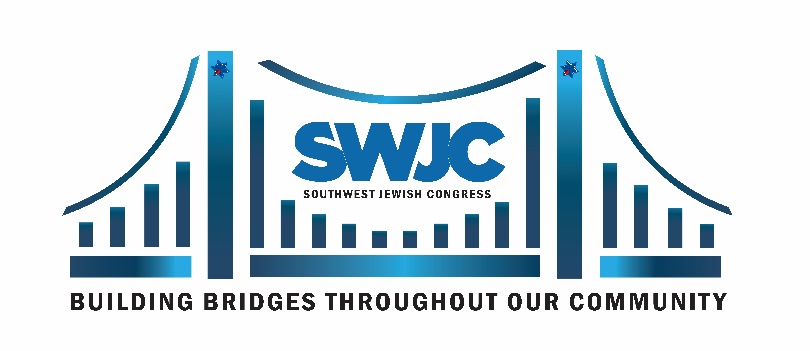 P.O. Box 700116Dallas, Texas 75370Tel: 214-361-0018Cell: 214-404-8114Email: susan@swjc.orgWebsite: www.swjc.org